за јавну набавку добра у отвореном поступку јавне набавкеЈН број 5/2016ЕЛЕКТРИЧНА ЕНЕРГИЈАНа основу члана 32. и 61. Закона о јавним набавкама (Сл. гласник РС бр. 124/2012, 14/2015  и 68/2015), члана 2. Правилника о обавезним елементима конкурсне документације у поступцима јавцних набавки и начину доказивања испуњености услова (Сл. гласник РС бр. 86/2015), Одлуке о покретању поступка јавне набавке ЈН број 1192–2 од 10.11.2016. године и Решења о образовању комисије за јавну набавку ЈН број 1192–3 од 10.11.2016. године, припремљена је:КОНКУРСНА ДОКУМЕНТАЦИЈАу отвореном поступку јавне набавке за добро ЈН број 5/2016 Електричне енергијеКонкурсна документација садржи:                                                                                    УКУПАН БРОЈ СТРАНА: 52 НАПОМЕНА: Приликом израде понуде, молимо да предметну Конкурсну документацију детаљно проучите и у свему поступите по њој.За додатне информације и објашњења, потребно је да се благовремено обратите наручиоцу.Комуникација у поступку јавне набавке вршиће се у складу са чланом 20. Закона. Заинтересована лица у вези предметне набавке комуникацију врше искључиво са члановима комисије за јавну набавку и на начин, адресу, електронску пошту и бројеве телефакса одређене овом конкурсном документацијом.Тражење додатних информација и појашњења телефоном није дозвољено.Наручилац  ће у складу са чланом 63. став 1. Закона све измене и допуне Kонкурсне документације објавити на Порталу Јавних набавки и на интернет страници наручиоца. Заитересована лица дужна су да се информишу о предметном поступку преко Портала јавних набавки како би благовремено били обавештени о изменама, допунама и појашњењима Kонкурсне документације,  јер у складу са чланом 63. став 2. и 3. Закона, наручилац ће, одлуку о додели уговора, као и евентуалне додатне информације или појашњења у вези са припремањем понуде, објавити на Порталу јавних набавки.I  ОПШТИ ПОДАЦИ О ЈАВНОЈ НАБАВЦИ1. ПОДАЦИ О НАРУЧИОЦУНаручилац: Војна установа „Тара“,Адреса:Калуђерске баре  бб, 31250 Бајина Башта,Интернет страница: www.hotelitara.mod.gov.rs,ПИБ:108341411,МБ:17864963,Шифра делатности: 55110,Управа за трезор: 840-954621-93.2. ВРСТА ПОСТУПКА ЈАВНЕ НАБАВКЕПредметна јавна набавка се спроводи у отвореном  поступку, у складу са чланом 32. став 1. Закона и осталим подзаконским актима којима се уређују поступци јавних набавки, Законом о енергетици („Службени гласник РС“, бр. 145/2014), Правилима о раду преносног система („Службени гласник РС“, бр.55/2008) и изменама и допунама Правила о раду преносног система („Службени гласник РС“, бр. 3/2012) и Уредбом  о условима испоруке и снабдевања електричном  енергијом  („Службени гласник РС“, бр. 63/2013) и Правилима о раду тржишта електричне енергије („Службени гласник РС“, 120/2012) као и са свим другим важећима законским и подзаконским прописима који регулишу снабдевање предметног добра.3. ПРЕДМЕТ ЈАВНЕ НАБАВКЕПредмет јавне набавке број 5/2016 су добра: Електрична енергија. Јавна набавка је планирана у Плану набавки у делу који се односи на  јавне набавке (акт Дирекције за туризам и услуге стандарда, број 15-7 од 29.02.2016. године) под редним бројем 1.1.1.6. ЦИЉ ПОСТУПКАПоступак јавне набавке се спроводи ради закључења уговора о јавној набавци.7. KОМУНИКАЦИЈАПонуђач доставља сва писмена у вези са предметном јавном набавком у складу са чланом 20. Закона. Писмена која се непосредно предају достављају се у Војну установу „Тара“ 31250 Бајина Башта, Калуђерске баре, бб, спрат I, канцеларија Групе за кадровске, правне и опште послове, радним данима у времену од 08.00 до 15.00 часова.8.  КОНТАКТконтакт особа: Душко Милошевић, радним данима у времену од 08.00 до 12.00 часова,факс:  031/593-559; mail adresa: javnenabavke.vutara@mod.gov.rs;радни дани наручиоца: од понедељка до петка.Понуда се сматра благовременом ако је достављена  у Војну Установу „Тара“ 31250 Бајина Башта, Калуђерске баре  бб, спрат I, канцеларија Групе за кадровске, правне и опште послове, предата до 13.00 часова дана 05.01.2017. године.Јавно отварање понуда обавиће се по редоследу пријема понуда, истог дана по истеку рока за подношење понуда у просторијама Наручиоца: ВУ „Тара“ Бајина Башта, Калуђерске баре бб.У поступку отварања понуда могу активно учествовати само овлашћени представници понуђача. Представници понуђача дужни су да пре почетка отварања понуда Комисији за јавну набавку предају писмена овлашћења за учешће у поступку отварања понуда, које гласи на особе која присуствује отварању понуда, а које је оверено потписом и печатом законског заступника понуђача. У противном исти наступају као јавност и не могу предузимати активне радње у поступку отварања понуда. Писано овлашћење мора имати, деловодни број, печат и потпис овлашћеног лица.9. РОК ЗА ДОНОШЕЊЕ ОДЛУКЕ Одлука о додели уговора биће донета у року од 20 (дана) дана од дана отварања понуда, с тим да уколико буду сложеније понуде рок се може продужити.У случајевима из чл. 109. ЗЈН, Наручилац ће донети одлуку о обустави поступка. II  ПОДАЦИ О ПРЕДМЕТУ ЈАВНЕ НАБАВКЕ1. ПРЕДМЕТ ЈАВНЕ НАБАВКЕПредмет јавне набавке број 5/2016 су добра: Електрична енергија.2. НАЗИВ И ОЗНАКА ИЗ ОПШТЕГ РЕЧНИКА НАБАВКЕ 09310000 – Електрична енергија3. ОПИС ПРЕДМЕТА ЈАВНЕ НАБАВКЕ Набавка Електричне енергије за све објекте ВУ „Тара“ Бајина Башта. Одабрани  добаваљач биће дужан да извршава услуге благовремено, квалитетно у складу са правилима струке из области енергетике, добрим пословним обичајима и пословном етиком. Понуђач може бити искључиво друштво које има важећу лиценцу надлежног органа (Агенције за енергетику).Понуђач којем буде додељен уговор обавезан је да изда фактуру за уговорену услугу под условима прописаним овом конкурсном документацијом и уговором. Набавка  није обликована по партијама. III Врста,техничке карактеристике (спецификације), количина и опис услуга, квалитет осигурања, грешке у квалитету и рекламација, гаранција,  мере заштите, места и начин испоруке,  НАЧИН СПРОВОЂЕЊА КОНТРОЛЕ И ОБЕЗБЕЂИВАЊА ГАРАНЦИЈЕ КВАЛИТЕТА и рок извршења,ВрстаЕлектрична енергија Техничке карактеристике (спецификације),Планирана потрошња за 2017 годину по мерном месту:Мерно место ЕД Број: 2424674872  ,,Оморика’’, одобрена снага (kW): 356,67Категорија:Потрошња по средњем напону; Врста снабдевања:Комерцијално снабдевањe.Мерно место ЕД Број: 2424674867, Бели Бор одобрена снага (kW): 268Категорија:Потрошња по средњем напону; Врста снабдевања:Комерцијално снабдевањe.Мерно место ЕД Број: 2424676178 TС КАМП одобрена снага (kW): 52                    Категорија:Потрошња на ниском напону; Врста снабдевања:Комерцијално снабдевањe.Мерно место ЕД Број: 2024648408, ВЕ ПОНИКВЕ  одобрена снага (kW): 17,25Категорија:Потрошња на ниском напону; Врста снабдевања:Комерцијално снабдевањe.Мерно место ЕД Број: 2424668030, ВП 1114-1 одобрена снага (kW): 5,75Категорија:Широка потрошња-једнотарифно;Врста снабдевања:Комерцијално снабдевањe.Мерно место ЕД Број: 2424668046,Код Туристичког одобрена снага (kW): 5,75Категорија:Широка потрошња-једнотарифно; Врста снабдевања:Комерцијално снабдевањe.Мерно место ЕД Број: 2424668051, Код Туристичког одобрена снага (kW): 5,75Категорија:Широка потрошња-једнотарифно; Врста снабдевања:Комерцијално снабдевањe.8.      Мерно место ЕД Број: 0313005562, Војно одмаралиште ,,Бреза” одобрена снага (kW): 308Категорија:Потрошња по средњем напону; Врста снабдевања:Комерцијално снабдевањe.  9.      Мерно место ЕД Број: 0512374272, самачки хотел Краљево, одобрена снага (kW): 12,6  Категорија:Потрошња по средњем напону; Врста снабдевања:Комерцијално снабдевањe.Укупно:Понуђена добра морају у потпуности одговарати техничким карактеристикама које су дефинисане документом Правила о раду тржишта („Службени гласник РС“, број 120/2012).3. Квалитет испоруке Електричне енергијеВрста и ниво квалитета испоруке електричне енергије вршиће се у складу са Правилима о раду тржиштима електричне енергије („Службени гласник“ број 120/2012), Правилима о раду преносног система и изменама и допунама Правила о раду преносног система (Службени Гласник“ број 3/2012) и Правилима о раду дистрибутивног система Закона о енергетици ("Службени гласник Републике Србије", бр. 57/2011, 80/2011-испр. 93/2012 и 124/2012), Уредбе о условима испоруке и снабдевања електричном енергијом ("Службени гласник Републике Србије", бр. 63/2013) и Уредбе о начину и условима одређивања уједначених цена приступа дистрибутивном систему ("Службени гласник Републике Србије", бр. 113/2013).Уговор за предмену јавну набавку се закључује у циљу да објекти ВУ „Тара“ Бајина Башта буду снадбевани електричном енергијом у континуитету на период од  1 (једне) године.Грешке у квалитету и рекламацијаИспоручилац добра је у обавези да о свом трошку у року од најдуже 8 (осам) дана од добијања писане рекламације, отклони недостатке неадекватно извршене услуге, да изврши услугу на начин прописан одредбама уговора и да о томе обавести наручиоца.Уколико је понуђени рок за решавање рекламације дужи од наведеног, понуда ће се одбити као неприхватљива.Испоручилац добра је дужан да услугу обави благовремено, квалитетно у складу са правилима струке из области енергетике, добрим пословним обичајима и пословном етиком. ГаранцијаИспоручилац добра је дужан да гарантије квалитетну, поуздану и сигурну испоруку електричне енергије.Испоручилац добра је комплетно балансно одговоран (100%) за свако место примопредаје наручиоцу. IV  УСЛОВИ ЗА УЧЕШЋЕ У ПОСТУПКУ ЈАВНЕ НАБАВКЕ ИЗ ЧЛ. 75. И 76. ЗЈН И УПУТСТВО КАКО СЕ ДОКАЗУЈЕ ИСПУЊЕНОСТ ТИХ УСЛОВАОБАВЕЗНИ УСЛОВИУ поступку предметне јавне набавке понуђач мора да докаже да испуњава обавезне услове за учешће, дефинисане чл. 75. Закона, а испуњеност обавезних услова за учешће у поступку предметне јавне набавке, доказује на начин дефинисан у следећој табели, и то:ДОДАТНИ УСЛОВИПонуђач који учествује у поступку предметне јавне набавке мора испунити додатне услове за учешће у поступку јавне набавке, дефинисане овом конкурсном документацијом,а испуњеност додатних услова понуђач доказује на начин дефинисан у наредној табели, и то:УПУТСТВО КАКО СЕ ДОКАЗУЈЕ ИСПУЊЕНОСТ УСЛОВАИспуњеност обавезних услова за учешће у поступку предметне јавне набавке наведних у табеларном приказу обавезних услова под редним бројем 1, 2, 3 и 4., у складу са чл. 77. ст. 4. ЗЈН, понуђач доказује достављањем ИЗЈАВЕ (Образац 5. у поглављу VI ове конкурсне документације), којом под пуном материјалном и кривичном одговорношћу потврђује да испуњава услове за учешће у поступку јавне набавке из чл. 75. ст. 1. тач. 1) до 4.), чл. 75. ст. 2. ЗЈН, дефинисане овом конкурсном документацијом и додатних услова за учешће у поступку предметне јавне набавке наведних у табеларном приказу  изјавом под редним 1. и 2. ИЗЈАВАМА (Образац 11 и 12. у поглављу VI ове конкурсне документације),Испуњеност обавезног услова за учешће у поступку предметне јавне набавке из чл. 75. ст. 1. тач 5) ЗЈН, наведеног под редним бројем 5. у табеларном приказу обавезних услова, понуђач доказује достављањем фотокопије важеће Лиценце за снабдевање електричном енергијом, коју је издала Агенција за енергетику или адекватног документа предвиђеног прописима државе у којој страни понуђач има седиште.Уколико понуђач подноси понуду са подизвођачем, у складу са чланом 80. ЗЈН, подизвођач мора да испуњава обавезне услове из члана 75. став 1. тач. 1) до 4.), чл.75 ст.2. ЗЈН. У том случају понуђач је дужан да за подизвођача достави ИЗЈАВУ подизвођача (Образац 6. у поглављу VI ове конкурсне документације), потписану од стране овлашћеног лица подизвођача и оверену печатом. Уколико понуду подноси група понуђача, сваки понуђач из групе понуђача мора да испуни обавезне услове из члана 75. став 1. тач. 1.) до 4), чл.75 ст.2. ЗЈН, а додатне услове испуњавају заједно. У том случају ИЗЈАВА (Образац 5. у поглављу VI ове конкурсне документације), мора бити потписана од стране овлашћеног лица сваког понуђача из групе понуђача и оверена печатом. Саставни део заједничке понуде је споразум којим се понуђачи из групе међусобно и према наручиоцу обавезују на извршење јавне набавке, а који садржи:податке о члану групе који ће бити носилац посла, односно који ће поднети    понуду и који ће         заступати групу понуђача пред наручиоцем;опис послова сваког од понуђача из групе понуђача у извршењу уговора.Понуђачи који поднесу заједничку понуду одговарају неограничено солидарно према наручиоцу.Наручилац ће пре доношења одлуке о додели уговора да затражи од понуђача, чија је понуда оцењена као најповољнија, да достави копију доказа о испуњености услова, а може и да затражи на увид оригинал или оверену копију свих или појединих доказа о испуњености услова. Ако понуђач у остављеном, примереном року који не може бити краћи од 5 (пет) дана, не достави тражене доказе, наручилац ће његову понуду одбити као неприхватљиву. Уколико наручилац буде захтевао достављање доказа о испуњености обавезних и додатних услова за учешће у поступку предметне јавне набавке (свих или појединих доказа о испуњености услова), понуђач ће бити дужан да их достави.Понуђач је дужан да без одлагања писмено обавести наручиоца о било којој промени у вези са испуњеношћу услова из поступка јавне набавке, која наступи до доношења одлуке, односно закључења уговора, односно током важења уговора о јавној набавци и да је документује на прописани начин. ОБАВЕЗНИ УСЛОВИОбавезни докази који су прописани чланом 75. ст. 1. тач. 1. до тач. 4. ЗЈН, а који се у овом поступку јавне набавке доказују путем напред наведене изјаве су:Чл. 75. ст. 1. тач. 1.) Закона, услов под редним бројем 1. наведен у табеларном приказу обавезних услова – Доказ:Правна лица: Извод из регистра Агенције за привредне регистре, односно извод из регистра надлежног привредног суда; Предузетници: Извод из регистра Агенције за привредне регистре, односно извод из одговарајућег регистра.Чл. 75. ст. 1. тач. 2.) Закона, услов под редним бројем 2. наведен у табеларном приказу обавезних услова – Доказ:Правна лица: 1) Извод из казнене евиденције, односно уверењe основног суда на чијем подручју се налази седиште домаћег правног лица, односно седиште представништва или огранка страног правног лица, којим се потврђује да правно лице није осуђивано за кривична дела против привреде, кривична дела против животне средине, кривично дело примања или давања мита, кривично дело преваре. Напомена: Уколико уверење Основног суда не обухвата податке из казнене евиденције за кривична дела која су у надлежности редовног кривичног одељења Вишег суда, потребно је поред уверења Основног суда доставити и УВЕРЕЊЕ ВИШЕГ СУДА на чијем подручју је седиште домаћег правног лица, односно седиште представништва или огранка страног правног лица, којом се потврђује да правно лице није осуђивано за кривична дела против привреде и кривично дело примања мита; 2) Извод из казнене евиденције Посебног одељења за организовани криминал Вишег суда у Београду, којим се потврђује да правно лице није осуђивано за неко од кривичних дела организованог криминала; 3) Извод из казнене евиденције, односно уверење надлежне полицијске управе МУП-а, којим се потврђује да законски заступник понуђача није осуђиван за кривична дела против привреде, кривична дела против животне средине, кривично дело примања или давања мита, кривично дело преваре и неко од кривичних дела организованог криминала (захтев се може поднети према месту рођења или према месту пребивалишта законског заступника). Уколико понуђач има више законских заступника дужан је да достави доказ за сваког од њих. Предузетници и физичка лица: Извод из казнене евиденције, односно уверење надлежне полицијске управе МУП-а, којим се потврђује да није осуђиван за неко од кривичних дела каочлан организоване криминалне групе, да није осуђиван за кривична дела против привреде, кривична дела против животне средине, кривично дело примања или давања мита, кривично дело преваре (захтев се може поднети према месту рођења или према месту пребивалишта).Докази не могу бити старији од два месеца пре отварања понуда.Чл. 75. ст. 1. тач. 4.) Закона, услов под редним бројем 3. наведен у табеларном приказу обавезних услова  - Доказ: Уверење Пореске управе Министарства финансија да је измирио доспеле порезе и доприносе и уверење надлежне управе локалне самоуправе да је измирио обавезе по основу изворних локалних јавних прихода или потврду надлежног органа да се понуђач налази у поступку приватизације. Докази не могу бити старији од два месеца пре отварања понуда.ДОДАТНИ УСЛОВИ  Додатни докази који је наручилац одредио су:Пословни капацитет, услов под редним бројем 1. наведен у табеларном приказу додатних услова – Да располаже неопходним пословним капацитетом, односно да је као активан учесник на тржишту електричне енергије, у било ком периоду из претходне три године до дана објављивања позива за подношење понуда на Порталу јавних набавки, Управе за јавне набавке, обавио минимално једну трансакцију електричне енергије са другим учесником на тржишту, што доказује потврдом Оператора преносног система да је понуђач активан учесник на тржишту електричне енергије, односно да је у било ком периоду у претходне три године до дана објављивања позива за подношење понуда на Порталу јавних набавки Управе за јавне набавке, обавио минимално једну трансакцију електричне енергије са другим учесником на тржишту (Образац 11. у поглављу VI ове конкурсне документације).    Кадровски капацитет, услов под редним бројем 2. Наведен у табеларном приказу додатних услова- Да понуђач има у сталном радном односу запослено минимум 10 (десет) електро инжењера. (Образац 12. у поглављу VI ове конкурсне документације).    	              V КРИТЕРИЈУМ ЗА ИЗБОР НАЈПОВОЉНИЈЕ ПОНУДЕ„Најнижа понуђена цена“-(вредност понуде), под условом да понуђено добро одговара наведеној  техничкој спецификацији и да понуђач испуњава услове за учешће у поступку.Начин на основу којих ће наручилац извршити доделу уговора у ситуацији када постоје две или више понуда са једнаком понуђеном ценом.Уколико није могуће донети одлуку о додели уговора, наручилац ће уговор доделити понуђачу који буде извучен путем жреба. Наручилац ће писмено обавестити све понуђаче који су поднели понуде о датуму када ће се одржати извлачење путем жреба. Жребом ће бити обухваћене само оне понуде које имају једнаку најнижу понуђену цену исти гарантни рок и исти рок испоруке. Извлачење путем жреба наручилац ће извршити јавно, у присуству понуђача, и то тако што ће називе понуђача исписати на одвојеним папирима, који су исте величине и боје, те ће све те папире ставити у провидну кутију одакле ће извући само један папир. Понуђачу чији назив буде на извученом папиру ће бити додељен уговор. Понуђачима који не присуствују овом поступку, наручилац ће доставити записник извлачења путем жреба.VI  ОБРАСЦИ КОЈИ ЧИНЕ САСТАВНИ ДЕО ПОНУДЕСаставни део понуде чине следећи обрасци:Образац понуде (Образац 1);Образац структуре понуђене цене, са упутством како да се попуни (Образац 2); Образац трошкова припреме понуде (Образац 3); Образац изјаве о независној понуди (Образац 4);Образац изјаве понуђача о испуњености услова за учешће у поступку јавне набавке - чл. 75. и 76. ЗЈН, наведених овом конурсном докумнтацијом, (Образац 5);Образац изјаве подизвођача о испуњености услова за учешће у поступку јавне набавке  - чл. 75. ЗЈН, наведених овом конкурсном документацијом (Образац 6).Образац изјавепонуђача да ће без одлагања писмо обавестити наручиоца о било којој промени у вези са испуњености услова (Образац 7).Образац Меничног писма – овлашћења, као инструмента финансијког обезбеђења за озбиљност понуде, у износу од 5% од укупне вредности понуде без ПДВ-а, које наручилац без сагласности понуђача може поднети на наплату (Образац 8).Образац изјаве понуђача да ће приликом потписивања уговора приложити инструменте обезбеђења за добро извршење посла-менице (Образац 9).Модел уговора (прва страна попуњена, свака страна парафирана и оверена, задња страна потписана и оверена) поглавље VII Конкурсне документације.Образац потврде оператера преносног система (Образац 11).     Образац изјаве да понуђач има у сталном радном односу запослено минимум 10 (десет) електро инжењера. (Образац 12).ОБРАСЦИ MЕНИЧНИХ ПИСМА И ОВЛАШЋЕЊА КОЈЕ ДОБАВЉАЧИ КОЈЕМА СЕ ДОДЕЛЕ УГОВОРИ  ДОСТАВЉАЈУ ПРИЛИКОМ ЗАКЉУЧЕЊА УГОВОРАОбразац Меничног писма – овлашћења, доставља понуђач којем је додељен уговор приликом закључења уговора, као инструмента финансијког обезбеђења за добро извршење посла, у износу од 10% од укупне вредности уговора без ПДВ-а, које наручилац без сагласности понуђача може поднети на наплату (Образац 10.);                                                                                                                                    ( ОБРАЗАЦ 1)ОБРАЗАЦ ПОНУДЕПонуда бр ________________ од __________________ за јавну набавку ЈН број  5/2016 – Набавка електричне енергије за потребе ВУ „Тара“ Бајина Башта1)ОПШТИ ПОДАЦИ О ПОНУЂАЧУ2) ПОНУДУ ПОДНОСИ: Напомена: заокружити начин подношења понуде и уписати податке о подизвођачу, уколико се понуда подноси са подизвођачем, односно податке о свим учесницима заједничке понуде, уколико понуду подноси група понуђача.3) ПОДАЦИ О ПОДИЗВОЂАЧУ Напомена: Табелу „Подаци о подизвођачу“ попуњавају само они понуђачи који подносе  понуду са подизвођачем, а уколико има већи број подизвођача од места предвиђених у табели, потребно је да се наведени образац копира у довољном броју примерака, да се попуни и достави за сваког подизвођача.4) ПОДАЦИ О УЧЕСНИКУ  У ЗАЈЕДНИЧКОЈ ПОНУДИНапомена: Табелу „Подаци о учеснику у заједничкој понуди“ попуњавају само они понуђачи који подносе заједничку понуду, а уколико има већи број учесника у заједничкој понуди од места предвиђених у табели, потребно је да се наведени образац копира у довољном броју примерака, да се попуни и достави за сваког понуђача који је учесник у заједничкој понуди.5) ОПИС ПРЕДМЕТА НАБАВКЕ У ПОНУДИ ЗА ЈАВНУ НАБАВКУ  У јединичну цену без ПДВ-а јесу урачунати трошкови приступа дистрибутивном систему електричне енергије, трошкови накнаде за подстицај повлашћених произвођача електричне енергије и акциза за утрошену електричну енергију.Начин испоруке електричне енергијеВрста продаје: стална, гарантована и одређена на основу остварене потрошње наручиоца, на местима примопредаје током периода снабдевања.Количина електричне енергије одређиваће се на основу остварене потрошње наручиоца на местима примопредаје током периода снабдевања.Оквирни обим динамике испоруке: према планираној потрошњи за 2016/2017. годину (на основу утрошка електричне енергије за период јануар – децембар 2015/2016. године) из табела које су саставни део конкурсне документације.Период испоруке: од 01.01.2017. године. до 31.12.2017. године.  Датум 					              Понуђач    М.П. _____________________________			______________________________Напомене: Образац понуде понуђач мора да попуни, овери печатом и потпише, чиме потврђује да су тачни подаци који су у обрасцу понуде наведени. Уколико понуђачи подносе заједничку понуду, група понуђача може да се определи да образац понуде потписују и печатом оверавају сви понуђачи из групе понуђача или група понуђача може да одреди једног понуђача из групе који ће попунити, потписати и печатом оверити образац понуде.Уколико је предмет јавне набавке обликован у више партија, понуђачи ће попуњавати образац понуде за сваку партију посебно. (ОБРАЗАЦ 2)ОБРАЗАЦ СТРУКТУРЕ ЦЕНЕ СА УПУТСТВОМ КАКО ДА СЕ ПОПУНИНа основу Закона о изменама и допунама Закона о акцизама,(„Службени гласник РС“ бр.55 од 25.06.2015 године),акциза за утрошену електричну енергију није урачуната у понуђену цену активне електричне енергије.Упутство за попуњавање обрасца структуре цене: У колони 3 - уписати јединичну цену без ПДВ- а; У колони 4 - уписати јединичну цену са ПДВ-ом;У колони 5; укупну цену без ПДВ-а, за процењене количине;У колони 6 - уписати укупну цену са ПДВ-ом, за процењене количине,У ред УКУПНО сабрати колоне 5 и 6.У последњем реду табеле- унети  збирне вредности свих ставки – са ПДВ-ом.                                                                                                                                        (ОБРАЗАЦ 3)ОБРАЗАЦ ТРОШКОВА ПРИПРЕМЕ ПОНУДЕУ складу са чланом 88. став 1. ЗЈН, понуђач ____________________ [навести назив понуђача], доставља укупан износ и структуру трошкова припремања понуде, како следи у табели:Трошкове припреме и подношења понуде сноси искључиво понуђач и не може тражити од наручиоца накнаду трошкова.Ако је поступак јавне набавке обустављен из разлога који су на страни наручиоца, наручилац је дужан да понуђачу надокнади трошкове израде узорка или модела, ако су израђени у складу са техничким спецификацијама наручиоца и трошкове прибављања средства обезбеђења, под условом да је понуђач тражио накнаду тих трошкова у својој понуди.Напомена: достављање овог обрасца није обавезно.(ОБРАЗАЦ 4)ОБРАЗАЦ ИЗЈАВЕ О НЕЗАВИСНОЈ ПОНУДИУ складу са чланом 26. ЗЈН, ________________________________________,                                                                             (Назив понуђача)даје: ИЗЈАВУО НЕЗАВИСНОЈ ПОНУДИПод пуном материјалном и кривичном одговорношћу потврђујем да сам понуду у поступку јавне набавке  ЈН број  5/2016 – Набавка електричне енергије за потребе ВУ „Тара“ Бајина Башта поднео независно, без договора са другим понуђачима или заинтересованим лицима.Напомена: у случају постојања основане сумње у истинитост изјаве о независној понуди, наручулац ће одмах обавестити организацију надлежну за заштиту конкуренције. Организација надлежна за заштиту конкуренције, може понуђачу, односно заинтересованом лицу изрећи меру забране учешћа у поступку јавне набавке ако утврди да је понуђач, односно заинтересовано лице повредило конкуренцију у поступку јавне набавке у смислу ЗЈН којим се уређује заштита конкуренције. Мера забране учешћа у поступку јавне набавке може трајати до две године. Повреда конкуренције представља негативну референцу, у смислу члана 82. став 1. тачка 2) ЗЈН.Уколико понуду подноси група понуђача, Изјава мора бити потписана од стране овлашћеног лица сваког понуђача из групе понуђача и оверена печатом.(ОБРАЗАЦ 5)ОБРАЗАЦ ИЗЈАВЕ ПОНУЂАЧА  О ИСПУЊЕНОСТИ ОБАВЕЗНИХ УСЛОВА ЗА УЧЕШЋЕ У ПОСТУПКУ ЈАВНЕ НАБАВКЕ -  ЧЛ. 75. Под пуном материјалном и кривичном одговорношћу, као заступник понуђача, дајем следећу				И З Ј А В УПонуђач  _____________________________________________[навести назив понуђача] у поступку јавне набавке ЈН број  5/2016 – Набавка електричне енергије за потребе ВУ „Тара“ Бајина Башта испуњава све услове из чл. 75. и 76. ЗЈН, односно услове дефинисане конкурсном документацијом за предметну јавну набавку, и то:Понуђач је регистрован код надлежног органа, односно уписан у одговарајући регистар (чл. 75. ст. 1. тач. 1) ЗЈН);Понуђач и његов законски заступник нису осуђивани за неко од кривичних дела као члан организоване криминалне групе, да нису осуђивани за кривична дела против привреде, кривична дела против животне средине, кривично дело примања или давања мита, кривично дело преваре (чл. 75. ст. 1. тач. 2) ЗЈН);Понуђач је измирио доспеле порезе, доприносе и друге јавне дажбине у складу са прописима Републике Србије (или стране државе када има седиште на њеној територији) (чл. 75. ст. 1. тач. 4) ЗЈН);Понуђач је поштовао обавезе које произлазе из важећих прописа о заштити на раду, запошљавању и условима рада, заштити животне средине и нема забрану обављања делатности која је на снази у време подношења понуде за предметну јавну набавку (чл. 75. ст. 2. ЗЈН);.      Место:_____________                                                            Понуђач:Датум:_____________                         М.П.                     _____________________                                                        Напомена: Уколико понуду подноси група понуђача, Изјава мора бити потписана од стране овлашћеног лица сваког понуђача из групе понуђача и оверена печатом, на који начин сваки понуђач из групе понуђача изјављује да испуњава обавезне услове из члана 75. став 1. тач. 1) до 4) ЗЈН, а да додатне услове испуњавају заједно. (ОБРАЗАЦ 6)ОБРАЗАЦ ИЗЈАВЕ ПОДИЗВОЂАЧА  О ИСПУЊЕНОСТИ ОБАВЕЗНИХ УСЛОВА ЗА УЧЕШЋЕ У ПОСТУПКУ ЈАВНЕ НАБАВКЕ -  ЧЛАН 75. ЗЈНПод пуном материјалном и кривичном одговорношћу, као заступник подизвођача, дајем следећу				И З Ј А В УПодизвођач  _____________________________________________[навести назив подизвођача] у поступку јавне набавке ЈН број  5/2016 – Набавка електричне енергије за потребе ВУ „Тара“ Бајина Башта испуњава све услове из чл. 75. ЗЈН, односно услове дефинисане конкурсном документацијом за предметну јавну набавку, и то:Подизвођач је регистрован код надлежног органа, односно уписан у одговарајући регистар (чл. 75. ст. 1. тач. 1) ЗЈН);Подизвођач и његов законски заступник нису осуђивани за неко од кривичних дела као члан организоване криминалне групе, да нису осуђивани за кривична дела против привреде, кривична дела против животне средине, кривично дело примања или давања мита, кривично дело преваре (чл. 75. ст. 1. тач. 2) ЗЈН);Подизвођач је измирио доспеле порезе, доприносе и друге јавне дажбине у складу са прописима Републике Србије (или стране државе када има седиште на њеној територији) (чл. 75. ст. 1. тач. 4) ЗЈН);Подизвођач је поштовао обавезе које произлазе из важећих прописа о заштити на раду, запошљавању и условима рада, заштити животне средине и нема забрану обављања делатности која је на снази у време подношења понуде за предметну јавну набавку (чл. 75. ст. 2. ЗЈН).Место:_____________                                                            Подизвођач:Датум:_____________                         М.П.                     _____________________                                                        Напомена: Уколико понуђач подноси понуду са подизвођачем, Изјава мора бити потписана од стране овлашћеног лица подизвођача и оверена печатом.
(ОБРАЗАЦ 7)ОБРАЗАЦ ИЗЈАВЕ ПОНУЂАЧА ДА ЋЕ ОБАВЕСТИТИ НАРУЧИОЦА О ПРОМЕНИ КОЈА ЈЕ У ВЕЗИ СА ИСПУЊЕНОСТИ УСЛОВА ИЗ ЈАВНЕ НАБАВКЕУ складу са чланом 77. став 7. Закона о јавним набавкама ("Службени гласник Републике Србије", број 124/12, 14/15 и 68/15), под пуном материјалном и кривичном одговорношћу, понуђач_______________________________ И З Ј А В Љ У Ј  Е да ће без одлагања писмено обавестити наручиоца о било којој промени у вези са испуњеношћу услова из поступка јавне набавке, а која наступи до доношења одлуке, односно закључења Уговора, односно током важења Уговора о јавној набавци, и да ће о томе доставити доказ.Место и датум:				                                       Понуђач:__________________________                         _____________________________________                                                                                (штампано име и презиме овлашћеног лица)                                                      М.П.                _____________________________________                                       (читак отисак печата)                                  ( потпис)НАПОМЕНА: Овлашћено лице Понуђача мора да попуни Образац изјаве, (да у уводном делу наведе назив понуђача, да га потпише и овери печатом)(ОБРАЗАЦ 8)МЕНИЧНО ПИСМО ОБЛАШЋЕЊЕ(ДОСТАВЉА СЕ УЗ ПОНУДУ)На основу Закона о меници ( ''Сл. лист ФНРЈ'' бр. 104/46, ''Сл. лист СФРЈ'' бр. 18/58, 16/65, 54/70, 57/89 и ''Сл. лист СРЈ'' бр. 46/96), Закона о платном промету (''Сл. лист СРЈ'' број 3/02, 5/03 и ''Сл. гласник РС'' бр. 43/04, 62/06, 111/09, 31/11) и Одлуке о облику, садржини и начину коришћења јединствених инструмената платног промета (''Сл. гласник РС'' бр. 57/04 и 82/04) и Одлуке о начину вршења принудне наплате с рачуна клијента (''Сл. гласник РС'' бр. 47/11)________________________________, _______________, ПИБ _____________ предаје	(навести фирму)		   (место)бланко - сопствену меницу и дајеМЕНИЧНО ПИСМО-ОВЛАШЋЕЊЕза корисника бланко-сопствене меницеВУ „Тара“ Бајина Башта  да депоновану бланко-сопствену меницу може предати Банци на наплату, у износу од 5% од вредности понуде, по основу неиспуњења обавеза (озбиљност понуде) по понуди број ____________ од ___________год. и то на терет свих рачуна који су отворени код Банака:_________________________________________________________________________________		    (навести банке и бројеве текућих рачуна)На основу овог овлашћења ВУ „Тара“ Бајина Башта може попунити меницу са клаузулом ''без протеста, без трошкова'' на износ __________________ дин, по основу напред наведене понуде, а у случају:  (5% вредности понуде)			     а)  да Понуђач повуче своју понуду у току периода важности понуде и     б)  да Понуђач, у случају да Наручилац прихвати његову понуду:- не потпише Уговор о купопродаји____________________________   сагласно прихваћеним условима из конкурсне документације;      - не достави гаранцију за добро извршење посла сагласно условима из конкурсне             документације.Дужник се одриче права:на повлачење овог овлашћења;на опозив овог овлашћења;на стављање приговора на задужење по овом основу за наплату;на сторнирање задужења по овом основу за наплату.Менице су потписане и оверене у складу са картоном депонованих потписа.Прилог: Бланко-сопствена меница, број _______________    оверена копија картона депонованих потписа овлашћених лица за располагање          средствима на рачунима.Ово овлашћење сачињено је у 2 (два) истоветна примерка и то један за ВУ „Тара“ Бајина Башта а један за __________________________________________.                             (навести банку дужника)					Место и датум:					 Понуђач:_______________                                        	        _______________________________    							(штампано име и презиме овлашћеног лица)М.П.             _______________________________ 				(читак отисак печата)                (пун потпис)(ОБРАЗАЦ 9)ИЗЈАВА ПОНУЂАЧА ДА ЋЕ ПРИЛИКОМ ПОТПИСИВАЊА УГОВОРА ПРИЛОЖИТИ ИНСТРУМЕНТЕ ФИНАНСИЈСКОГ ОБЕЗБЕЂЕЊА ЗА ДОБРО ИЗВРШЕЊЕ ПОСЛАБеспоговорно се обавезујемо да ћемо приликом закључења уговора издати наручиоцу инструмент  обезбеђења уговорних обавеза – 2 (две) бланко сопствене менице (само потписане и оверене у складу са картоном депонованих потписа), као гаранцију испуњења уговорне обавезе, односно као гаранцију за добро извршење посла.Сагласни смо да уз бланко оверене менице, приложимо и:Копију картона депонованих потписа овлашћених лица коју је издала банка гаранта код које се води рачун понуђача, на којој се јасно виде депоновани потписи и печат фирме понуђача, оверену оригиналним печатом банке са датумом овере (овера не старија од месец дана од дана потписивања уговора). Менична овлашћења (само потписана и оверена печатом) да се меницa, без сагласности понуђача може поднети банци гаранту на наплату у износу  од укупне вредности уговора без пореза на додатну вредност у случају неиспуњења уговорних обавеза,једностраног раскида уговора, не извршења замене добра неодговарајућег квалитета или не решавања примљене писане рекламације у  уговореним роковима.Сагласни смо да се, по захтеву наручиоца издати инструмент обезбеђења плаћања може поднети банци гаранту код које се води рачун понуђача и то у случају да понуђач једнострано раскине уговор или закасни са испуњењем уговорне обавезе. Напомена: Изјава се прилаже уз понуду а менице за испуњење уговорне обавезе се достављају приликом потписивања уговора.Место и датум:				                                    Понуђач:__________________________                                            _______________________________              (штампано име и презиме овлашћеног лица)                                                  М.П                            _______________________________                                              (читак отисак печата)                            (пун потпис)(ОБРАЗАЦ 10)МЕНИЧНО ПИСМО–ОВЛАШЋЕЊЕ (ДОСТАВЉА ДОБАВЉАЧ ПРИЛИКОМ ЗАКЉУЧЕЊА  УГОВОРА)На основу Закона о меници ( ''Сл. лист ФНРЈ'' бр. 104/46, ''Сл. лист СФРЈ'' бр. 18/58, 16/65, 54/70, 57/89 и ''Сл. лист СРЈ'' бр. 46/96), Закона о платном промету (''Сл. лист СРЈ'' број 3/02, 5/03 и ''Сл. гласник РС'' бр. 43/04, 62/06, 111/09, 31/11) и Одлуке о облику, садржини и начину коришћења јединствених инструмената платног промета (''Сл. гласник РС'' бр. 57/04 и 82/04) и Одлуке о начину вршења принудне наплате с рачуна клијента (''Сл. гласник РС'' бр. 47/11)________________________________, _________________, ПИБ _____________ предаје	 (навести фирму)		                (место)бланко-сопствену меницу и дајеМЕНИЧНО ПИСМО-ОВЛАШЋЕЊЕза корисника бланко-сопствене меницеВУ „Тара“ Бајина Башта да депоновану бланко-сопствену меницу може предати Банци на наплату, по основу неиспуњења уговорних обавеза, значајних кашњења у испоруци или једностраног раскида уговора број ____________ од ___________год. и то на терет свих рачуна који су отворени код Банака:______________________________________________________________________________________________________________________________________________________.		              (навести банке и бројеве текућих рачуна)На основу овог овлашћења ВУ „Тара“ Бајина Башта може попунити меницу са клаузулом ''без протеста, без трошкова'' на износ ____________________________ дин. (10% укупне вредности уговора)Дужник се одриче права:на повлачење овог овлашћења;на опозив овог овлашћења;на стављање приговора на задужење по овом основу за наплату;на сторнирање задужења по овом основу за наплату.Менице су потписане и оверене у складу са картоном депонованих потписа.Прилог:  бланко-сопствене менице број: _______________ и  број: ______________.    оверена копија картона депонованих потписа овлашћених лица за располагање        средствима на рачунимаОво овлашћење сачињено је у 2 (два) истоветна примерка и то један за примаоца, а други за даваоца меничног овлашћења.Место и датум				                             Понуђач:_______________ год.		                            _____________________________________						    (штампано име и презиме овлашћеног лица)М.П.		          ___________________________________		(читак отисак печата)                       (пун потпис)	(ОБРАЗАЦ 11)   ОБРАЗАЦ ПОТВРДЕ ОПЕРАТОРА ПРЕНОСНОГ СИСТЕМАП О Т В Р Д АОвим потврђујемо да је______________________________________________________________________________________________________________________________________________________________(уписати назив и адресу)за потребе оператера преносног система _______________________________________________ квалитетно и у уговореном року обавио трансакцију____________________________________________________________________________________________________________________________________________________________________(навести врсту трансакције)у вредности од __________________________ динара, у свему у складу са уговором бр. ______ од __________________ године.Потврда се издаје на захтев _______________________, ради учешћа у отвореном поступку јавне набавке  чији су предмет су добра – Електрична енергија, и у друге сврхе се не може користити. Редни број јавне набавке 05/2016.Оператор преносног система под пуном материјалном и кривичном одоговорношћу, гарантује да су горе наведени подаци тачни.Датум: _______________				               	     М. П.Потпис овлашћеног лица: ______________ (ОБРАЗАЦ 12)ИЗЈАВА О КАДРОВСКОМ КАПАЦИТЕТУ                                   ЈАВНА НАБАВКА ДОБАРА ОТВОРЕНИ ПОСТУПАК                                                        Набавка електричне енергије Понуђач_________________________________________________________________________                                                               (пун назив и седиште)под пуном моралном, кривичном и материјалном одговорношћу,                                                              И З Ј А В Љ У Ј  Е МДа имамо у сталном радном односу запослено минимум 10 (десет) електро инжењера.Ова изјава се доставља у оквиру понуде у поступку јавне набавке  ЈН број  5/2016 – Набавка електричне енергије за потребе ВУ „Тара“ Бајина Башта, и иста се неможе се користити у друге сврхе.Место и датум:				                                       Понуђач:__________________________                         _____________________________________                                                                                (штампано име и презиме овлашћеног лица)                                                      М.П.                _____________________________________                                       (читак отисак печата)                                  ( потпис)НАПОМЕНА: Овлашћено лице Понуђача мора да попуни Образац изјаве, (да у уводном делу наведе назив понуђача, да га потпише и овери печатом.VII МОДЕЛ УГОВОРА(ПОПУНИТИ ПРВУ СТРАНУ, СВАКУ СТРАНИЦУ ПАРАФИРАТИ И ОВЕРИТИ ПЕЧАТОМ, ПОСЛЕДЊУ СТРАНИЦУ ОВЕРИТИ ПЕЧАТОМ И ПОТПИСАТИ)закључен између:Република Србија Министарство одбране Војна Установа „Тара“, са седиштем у Бајиној Башти, Калуђерске баре, ббБрој рачуна: ............................................ Назив банке:......................................,Телефон:............................Телефакс:          коју заступа директор потпуковник Бранислав Јелача, матични број: 17864963, ПИБ, 108341411  (у даљем тексту: наручилац), с једне стране                                                                           и................................................................................................са седиштем у ............................................, улица .........................................., ПИБ:.......................... Матични број: ........................................Број рачуна: ............................................ Назив банке:......................................,Телефон:............................Телефакс:кога заступа................................................................... (у даљем тексту: испоручилац услуге),Основ уговора:ЈН Број:...................................................Број и датум одлуке о додели уговора:...............................................Понуда изабраног понуђача бр. ______ од...............................ЧЛАН 1.ПРЕДМЕТ УГОВОРАПредмет уговора је потпуно снабдевање електричном енергијом, са балансном одговорношћу, Војне установе „ТАРА“, Бајина Башта у складу са конкурсном документацијом и по спецификацији усвојене понуде Испоручиоца број (као у понуди) ______ од (као у понуди) ________2016. године, која чини саставни део Уговора.ЧЛАН 2.ЦЕНА У јединичну цену урачуната је цена електричне енергије са балансном одговорношћу у складу са Законом о енергетици и сви зависни трошкови који се обрачунавају у KWh. Остали трошкови, трошкови балансирања, трошкови услуге приступа и коришћења система за дистрибуцију електричне енергије, трошкови накнаде за подстицај повлашћених произвођача и други зависни трошкови, који нису изражени у KWh, Испоручилац ће фактурисати сваког месеца у оквиру рачуна, на основу обрачунских величина за појединачна места примопредаје наручиоца.Јединична цена по KWh активна енергија нижа тарифа је (као у понуди)______ динара без ПДВ-а, и (као у понуди)  _________ динара са урачунатим ПДВ-ом.Јединична цена по KWh активна енергија виша тарифа је (као у понуди)______ динара без ПДВ-а, и (као у понуди)  _________ динара са урачунатим ПДВ-ом.Јединична цена по KWh електричне енергије – јединствена тарифа  је (као у понуди)______ динара без ПДВ-а, и (као у понуди)  _________ динара са урачунатим ПДВ-ом.Укупна уговорена цена електричне енергије по свим тарифама износи (као у понуди)__________ динара без ПДВ-а и (као у понуди) ________ динара. са урачунатим ПДВ-ом. Јединична цена KWh очитане вредности испоручене електричне енергије на месту примопредаје је фиксна и не може се мењати у току трајања уговора.Потраживања из закљученог уговора не могу се уступати другим правним или физичким лицима, нити се на њима може успостављати заложно право, односно не могу на било који други начин бити коришћена као средство обезбеђења према трећим лицима.ЧЛАН 3.ПЕРИОД ВАЖЕЊА УГОВОРАУговор важи годину дана од. 01.01.2017. године до 31.12.2017. године.ЧЛАН 3.НАЧИН И МЕСТО ИСПОРУКЕМесто испоруке добара су мерна места Наручилаца прикључена на дистрибутивни систем у категорији потрошње: средњи напон, ниски напон и широка потрошња електричне енергије у објектима „ВУ Тара“ Бајина Башта, наведених у спецификацији. Количина утрошене електричне енергије одређиваће се по основу остварене потрошње Наручилаца на месту примопредаје током периода снабдевања. Испорука мора бити стална и гарантована у току трајања уговора. Испоручилац сноси све ризике у вези са преносом и испоруком електричне енергије до места испоруке.ЧЛАН 4.НАЧИН ПЛАЋАЊАИспоручилац је дужан да достави рачун најкасније до 20-тог у текућем месецу за претходни месец. Плаћање ће се извршити У року од 8 (осам) дана од дана службеног пријема исправног рачуна, уплатом на рачун понуђача на основу рачуна за испоручену електричну енергију који обухвата и трошкове приступа и преноса електричне енергије, као и накнаду за подстицај повлашћених произвођача електричне енергије и остале зависне трошкове. Наведене трошкове Испоручилац ће, у оквиру јединственог рачуна фактурисати сваког месеца, на основу обрачунских величина на местима примопредаје Наручиоца. Авансно плаћање није дозвољено.Уколико Испоручилац не достави рачун у наведеном року, рок плаћања се продужава за онолико дана колико је каснио са доставом исте.ЧЛАН 5.РОК ИЗВРШЕЊА ИСПОРУКЕ ДОБАРАИспорука добара ће се вршити непрекидно од 00:00 h до 24:00 h сваког дана на период  од 12 месеци, почев од 01.01.2017.године до 31.12.2017. године.У случају промене снабдевача, испорука добара ће се вршити непрекидно од 00:00 h до 24:00 h            сваког дана од дана завршетка законске процедуре промене снабдевача (очитавањем бројила), у периоду од 12 (дванаест) месеци од дана промене снабдевача, односно до закљчивања новог уговора предметног добра у поступку јавне набавке.ЧЛАН 6.ПРОМЕНЕ ПОДАТАКАИспоручилац је дужан да у складу са одредбом члана 77. Закона о јавним набавкама ("Службени гласник РС", бр. 124/2012), без одлагања писмено обавести Наручиоца о било којој промени у вези са испуњеношћу услова из поступка јавне набавке, која наступи током важења уговора о јавној набавци и да је документује на прописани начин.                                                                      ЧЛАН 7.КВАЛИТЕТ ОСИГУРАЊА, ГРЕШКЕУ КВАЛИТЕТУ И РЕКЛАМАЦИЈАВрста и ниво квалитета испоруке електричне енергије вршиће се у складу са Правилима о раду тржиштима електричне енергије („Службени гласник“ број 120/2012), Правилима о раду преносног система и изменама и допунама Правила о раду преносног система (Службени Гласник“ број 3/2012) и Правилима о раду дистрибутивног система Закона о енергетици ("Службени гласник Републике Србије", бр. 57/2011, 80/2011-испр. 93/2012 и 124/2012), Уредбе о условима испоруке и снабдевања електричном енергијом ("Службени гласник Републике Србије", бр. 63/2013) и Уредбе о начину и условима одређивања уједначених цена приступа дистрибутивном систему ("Службени гласник Републике Србије", бр. 113/2013).Уговор за предмену јавну набавку се закључује у циљу да објекти ВУ „Тара“ Бајина Башта буду снадбевани електричном енергијом у континуитету на период од  1 (једне) године.ЧЛАН 8.ИЗМЕНА,  ДОПУНА И РАСКИД УГОВОРАУ случају измене и допуне финансијског плана, наручилац задржава право да у току важења уговора измени време трајања и укупну вредност уговора.Овај уговор може бити измењен или допуњен, у истој форми сагласношћу уговорних страна, у случају повећаних потреба за предметним услугама вредност уговора се може повећати максимално 5% од укупне вредности првобитно закљученог уговора (члана 115. став 1. Закона). Ово под условом да су за ову намену обезбеђена планирана финансијска средства.Након закључења уговора о предметној јавној набавци Наручилац може да дозволи промену битног елемента уговора рока извршења услуге из следећих објективних разлога:  Рок извршења услуге може се продужити због наступања више силе сходно одредбама Закона о облигационим односима (“Службени лист СФРЈ”, бр. 29/78, 39/85, 45/89 и 57/89, “Службенилист СРЈ”, бр. 31/93, 22/99 и 44/99) или због наступања других објективних доказивих разлога окојима уговорене стране треба да постигну писмену сагласност.Виша сила подразумева околности које су наступиле после закључења уговора и које уговорним странама нису биле, нити могле бити познате у моменту закључења уговора и нису се могле предвидети, избећи или отклонити. Наступање више силе мора зависити од спољних и ванредних догађаја насталих мимо воље и моћи уговорних страна (поплаве, земљотреси, ратно стање, нереди већег обима, императивне одлуке власти (забрана промета увоза и извоза). Уговорне стране могу бити ослобођене од одговорности за не испуњење обавеза током трајања више силе у оном обиму у којем су деловањем више силе биле онемогућене да те обавезе изврше, при чему су обавезне да предузму одговарајуће мере како би се у насталој ситуацији интерес сваке стране што више осигурао. Ако је Наручилац намерава да измени уговор о јавној набавци дужан да доносе одлуку о измени уговора која садржи податке у складу са Прилогом 3Л. Наручилац је дужан да у року од 3 (три) дана од дана доношења одлуке објави исту на Порталу јавних набавки и достави извештај Управи за јавне набавке и Државној ревизорској институцији.Уколико Испоручилац касни са испуњењем својих обавеза, у случају да не постоји виша сила као разлог кашњења, Наручилац може једнострано раскинути уговор. Уговор се може раскинути и споразумно, са отказним роком од 15 (петнаест) дана. Отказни рок тече од дана закључења споразума о раскиду Уговора. Независно од воље уговорених страна, уговор се раскида у случају да надлежна организацијска јединица СМР МО спроведе централизовану јавну набавку и закључи уговор о набавци електричне енергије са изабраним понуђачем или на други начин престане потреба за осигурањем.		ЧЛАН  9.КАЗНЕНЕ ОДРЕДБЕУколико Испоручилац не изврши испоруку добара у уговореном року у складу са чланом 4. овог уговора дужан је да Наручиоцу плати уговорну казну у висини од 20/00 (промила) од укупне вредности услуга извршених са закашњењем, дневно за сваки дан закашњења које није последица више силе, а која је без кривице добављача проузроковала неиспуњење или битно отежала испуњење уговорних обавеза.Уговорна казна не може бити виша од 5% од укупне вредности добараНаплату уговорне казне врши наручилац од рачуна при извшрењу испоруке извршене са закашњењем и то без претходног обавештења. Ако Испоручилац не изврши у било ком проценту, било коју уговорну обавезу, једнострано раскине уговор или закасни са извршењем услуге преко рока који је покривен напред наведеним казненим одредбама (преко 25 дана), наручилац, без сагласности извршиоца услуге има право да депоновани инструмент обезбеђења извршења уговорних обавеза, меницу, поднесе на наплату Банци код које има отворен текући рачун, на износ од 10 % од укупне вредности уговора.Наручилац такође има право да једнострано раскине уговор уколико Испоручилац услуге не изврши уговорне обавезе или закасни са извршењем преко рока који је покривен напред наведеним казненим одредбама, а депоновани инструмент обезбеђења извршења уговорних обавеза, меницу, поднесе на наплату Банци код које има отворен текући рачун, на износ од 10% од укупне вредности уговора.ЧЛАН 10.МЕРЕ БЕЗБЕДНОСТИУговорне стране су обавезне да се придржавају Закона о тајности података ( "Сл. гласник РС", број 104/09 ) и Уредбе о критеријумима за утврђивање података значајних за одбрану земље који се морају чувати као државна или службена тајна и о утврђивању задатака и послова од посебног значаја за одбрану земље које треба штитити применом посебних мера безбедности (''Сл. лист СРЈ'', бр. 54/94 и ''Сл. гласник РС'', број 88/09 и 111/09).Испоручилац се обавезује да ће за време важности овог Уговора поступати у складу са опште прихваћеним нормама пословања, у складу са инструкцијама одговорних лица у објектима Наручиоца, као и да ће у потпуности поштовати и чувати интегритет и углед наручиоца, као и Минстарства одбране и Војске Србије у целости.Испоручилац је дужан да приликом испоруке добара, примењује све потребне мере заштите у складу са законским одредбама Закона о безбедности и здрављу на раду („Службени гласник РС“ бр. 101/2005 и 91/2015).Испоручилац сноси све ризике у вези са преносом и испоруком електричне енергије до места испоруке наручиоца и преузима балансну одговорност за сва места примопредаје наручиоца.ЧЛАН 11.РЕШАВАЊЕ СПОРОВАУговорне стране су сагласне да ће све евентуалне спорове који проистекну из Уговора решавати споразумно.У случају да настали спор није могуће решити споразумом, уговорне стране су сагласне да ће за њихово решавање бити надлежан Привредни суд у Ужицу.Уговорне стране су сагласне да ће се на међусобне односе који нису дефинисани Уговором, примењивати одредбе Закона о облигационим односима.ЧЛАН  12.ОСТАЛЕ ОДРЕДБЕУговор ступа на снагу даном потписивања од стране обе уговорне стране.Уговор је сачињен у 4 (четири) истоветна примерка од којих свакој страни припада по 2 (два) примерка.Наручилац је дужан да уговор о јавној набавци достави добављачу у року од 8 (осам) дана од дана протека рока за подношење захтева за заштиту права на донету Одлуку о додели уговора.Испоручилац је дужан да приступи закључењу уговора одмах по његовом пријему и у року од 3 (три) дана достави наручиоцу потписан уговор о јавној набавци.Испоручилац том приликом уз потписани уговор доставља наручиоцу инструмент обезбеђења извршења уговорних обавеза – 2 бланко сопствене менице (само потписане и оверене у складу са картоном депонованих потписа), оверену копију картона депонованих потписа овлашћеног лица од стране надлежне банке (овера не старија од 30 дана од дана потписивања уговора) потписано, затим и оверено менично писмо–овлашћење у вредности од 10% укупне вредности закљученог уговора и захтев за регистрацију менице у регистар меница и овлашћења који води НБС.    ИСПОРУЧИЛАЦ    					       	  НАРУЧИЛАЦ ВУ „ТАРА“    ___________________________                                               	  ЗАМЕНИК ДИРЕКТОР                                                                                                               Љупко Ћировић   ______________________________                                                   (Потпис овлашћеног лица)                                                    __________________________Напомена: Овај модел Уговора представља садржину Уговора који ће бити закључен са изабраним понуђачем. Ако понуђач без оправданих разлога одбије да закључи Уговор о јавној набавци, након што му је Уговор додељен, то може представљати негативну референцу према члану 82. став 1. тачка 3) ЗЈН. Модел уговора је сачињен за сваку партију појединачно са елементима ближе одређеним  у конкурсној документацији.VIII УПУТСТВО ПОНУЂАЧИМА КАКО ДА САЧИНЕ ПОНУДУ1. ПОДАЦИ О ЈЕЗИКУ НА КОЈЕМ ПОНУДА МОРА ДА БУДЕ САСТАВЉЕНАПонуђач подноси понуду на српском језику.2. НАЧИН ПОДНОШЕЊА ПОНУДАПонуђач понуду подноси непосредно или путем поште у затвореној коверти затворену на начин да се приликом отварања понуда може са сигурношћу утврдити да се први пут отвара. На полеђини коверте навести назив и адресу понуђача. У случају да понуду подноси група понуђача, на коверти је потребно назначити да се ради о групи понуђача и навести називе и адресу свих учесника у заједничкој понуди.Понуду доставити на адресу: Војна установа „Тара“ 31250 Бајина Башта, Калуђерске баре  бб, са назнаком: ''ПОНУДА ЗА ЈАВНУ НАБАВКУ  добара,  ЈН БРОЈ 5/2016 НАБАВКА ЕЛЕКТРИЧНЕ             ЕНЕРГИЈЕ  ВУ „ТАРА“–- НЕ ОТВАРАТИ''Понуда се сматра благовременом уколико је примљена од стране наручиоца до 13.00 дана 05.01.2017. године. Наручилац ће, по пријему одређене понуде, на коверти у којој се понуда налази, обележити време пријема и евидентирати број и датум понуде према редоследу приспећа. Уколико је понуда достављена непосредно наручилац ће понуђачу предати потврду пријема понуде. У потврди о пријему наручилац ће навести датум и сат пријема понуде. Понуда коју наручилац није примио у року одређеном за подношење понуда, односно која је примљена по истеку дана и сата до којег се могу понуде подносити, сматраће се неблаговременом. Неблаговремену понуду наручилац ће по окончању поступка отварања вратити неотворену понуђачу, са назнаком да је поднета неблаговремено. Понуда мора да садржи оверен и потписан: Образац понуде (Образац 1); Образац структуре понуђене цене (Образац 2);Образац трошкова припреме понуде (Образац 3);Образац изјаве о независној понуди (Образац 4);Образац изјаве понуђача о испуњености услова за учешће у поступку јавне набавке - чл. 75. и 76. ЗЈН (Образац 5);Образац изјаве подизвођача о испуњености услова за учешће у поступку јавне набавке - чл. 75. (Образац 6), уколико понуђач подноси понуду са подизвођачем;Образац изјаве понуђача да ће без одлагања писмо обавестити наручиоца о било којој промени у вези са испуњености услова (Образац 7.);Образац Меничног писма – овлашћења, као инструмента финансијког обезбеђења за озбиљност понуде, у износу од 5% од укупне вредности понуде без ПДВ-а, које наручилац без сагласности понуђача може поднети на наплату (Образац 8).Образац изјаве понуђача да ће приликом потписивања уговора приложити инструменте обезбеђења за добро извршење посла-менице (Образац 9.);Модел уговора (прва страна попуњена, свака страна парафирана и оверена, задња страна потписана и оверена) поглавље VII Конкурсне документације; Образац потврде оператера преносног система (Образац 11).; Образац изјаве да понуђача има у сталном радном односу запослено минимум 10 (десет) електро инжењера. (Образац 12).Инструменте финансијког обезбеђења за озбиљност понуде:Бланко сопствену меницу – само потписану и оверену у складу са картоном депонованих потписа,при чему потпис и печат не смеју прећи бели руб (маргину) меничног бланкета. Приложена меница се враћа изабраном понуђачу по закључењу уговора, а осталим понуђачима по доношењу Одлуке наручиоца;Менично писмо - овлашћење да се меница у износу од 5% од укупне вредности понуде без ПДВ-а, без сагласности понуђача може поднети на наплату (Образац 8.).За прихватљивост понуде је довољно да је менично овлашћење самопотписано и оверено у складу са картоном депонованих потписа;Копију важећег картона депонованих потписа овлашћених лица код банке, на којој се јасно виде депоновани потписи и печат фирме понуђача, оверену печатом банке садатумом овере (овера не старија од месец дана од дана отварања понуда).НАПОМЕНА:Печат и потпис на меницама и меничним овлашћењима морају бити идентични потпису и печату на картону депонованих потписа. Број текућег рачуна на меничном овлашћењу и картону депонованих потписа мора бити истоветан.Бланко сопствена меница мора бити евидентиране у регистар меница и овлашћења који води Народна банка Србије у складу са Законом о  платном промету (“ Службени лист СРЈ“ број 3/02 и 5/03, „Службени гласник РС”, број 43/04, 63/06, 111/09 – други закон, 31/11 и 139/14) и Одлуком о ближим условима, садржини и начину вођења регистра меница и овлашћења (“Службени гласник РС”, број 56/11).Потпис овлашћеног лица и печат на меницама, меничном овлашћењу и картону депонованих потписа морају бити идентични, као и број текућег рачуна на меничном овлашћењу и копији картона депонованих потписа.Понуђач није дужан да доставља и друге доказе који су јавно доступни на интернет страницама надлежних органа, и то:  доказ из члана 75. став 1. тачка 1) Закона понуђачи који су регистровани у регистру који води Агенција за привредне регистре не морају да доставе, јер је јавно доступан на интернет стреници Агенције за привредне регистре -   www.apr.gov.rs).понуђачи који су регистровани у Регистру понуђача који води Агенција за привредне регистре немају обавезу достављања доказа о испуњености услова из члана 75. ст. 1. тач. 1) до 4) Закона, сходно чл. 78. Закона , јер су ти подаци јавно доступни на интернет стреници Агенције за привредне регистре -   www.apr.gov.rs).Уколико је доказ о испуњености услова електронски документ, понуђач доставља копију електронског документа у писаном облику, у складу са законом којим се уређује електронски документ.Ако се у држави у којој понуђач има седиште не издају тражени докази, понуђач може, уместо доказа, приложити своју писану изјаву, дату под кривичном и материјалном одговорношћу оверену пред судским или управним органом, јавним бележником или другим надлежним органом те државе.Ако понуђач има седиште у другој држави, наручилац може да провери да ли су документи којима понуђач доказује испуњеност тражених услова издати од стране надлежних органа те државе.3.ПАРТИЈЕПредмет јавне набавке није је обликован по партијама.4.  ПОНУДА СА ВАРИЈАНТАМАПодношење понуде са варијантама није дозвољено.5. НАЧИН ИЗМЕНЕ, ДОПУНЕ И ОПОЗИВА ПОНУДЕУ року за подношење понуде понуђач може да измени, допуни или опозове своју понуду на начин који је одређен за подношење понуде.Понуђач је дужан да јасно назначи који део понуде мења односно која документа накнадно доставља. Измену, допуну или опозив понуде треба доставити на адресу: Војна установа „Тара“ 31250 Бајина Башта, Калуђерске баре  бб, спрат I, канцеларија Групе за кадровске, правне и опште послове, са назнаком:''ИЗМЕНА ПОНУДЕ ЗА ЈАВНУ НАБАВКУ добара, ЈН БРОЈ 5/2016 НАБАВКА    ЕЛЕКТРИЧНЕ  ЕНЕРГИЈЕ  ВУ „ТАРА“–- НЕ ОТВАРАТИ''или''ДОПУНА ПОНУДЕ ЗА ЈАВНУ НАБАВКУ добара, ЈН БРОЈ 5/2016 – НАБАВКА    ЕЛЕКТРИЧНЕ  ЕНЕРГИЈЕ ВУ „ТАРА“ –  НЕ ОТВАРАТИ''или''ОПОЗИВ ПОНУДЕ ЗА ЈАВНУ НАБАВКУ добара, ЈН БРОЈ 5/2016 – НАБАВКА    ЕЛЕКТРИЧНЕ  ЕНЕРГИЈЕ ВУ „ТАРА“ –  НЕ ОТВАРАТИ''или''ИЗМЕНА И ДОПУНА ПОНУДЕ ЗА ЈАВНУ НАБАВКУ добара, ЈН БРОЈ 5/2016 – НАБАВКА    ЕЛЕКТРИЧНЕ  ЕНЕРГИЈЕ ВУ „ТАРА“ –  НЕ ОТВАРАТИ''На полеђини коверте или на кутији навести назив и адресу понуђача. У случају да понуду подноси група понуђача, на коверти је потребно назначити да се ради о групи понуђача и навести називе и адресу свих учесника у заједничкој понуди.По истеку рока за подношење понуда понуђач не може да повуче нити да мења своју понуду.6. УЧЕСТВОВАЊЕ У ЗАЈЕДНИЧКОЈ ПОНУДИ ИЛИ КАО ПОДИЗВОЂАЧ Понуђач може да поднесе само једну понуду. Понуђач који је самостално поднео понуду не може истовремено да учествује у заједничкој понуди или као подизвођач, нити исто лице може учествовати у више заједничких понуда.У Обрасцу понуде (Образац 1. у поглављу VI ове конкурсне документације), понуђач наводи на који начин подноси понуду, односно да ли подноси понуду самостално, или као заједничку понуду, или подноси понуду са подизвођачем.7. ПОНУДА СА ПОДИЗВОЂАЧЕМУколико понуђач подноси понуду са подизвођачем дужан је да у Обрасцу понуде (Образац 1. у поглављу VI ове конкурсне документације) наведе да понуду подноси са подизвођачем, проценат укупне вредности набавке који ће поверити подизвођачу,  а који не може бити већи од 50%, као и део предмета набавке који ће извршити преко подизвођача. Понуђач у Обрасцу понуде наводи назив и седиште подизвођача, уколико ће делимично извршење набавке поверити подизвођачу. Уколико уговор о јавној набавци буде закључен између наручиоца и понуђача који подноси понуду са подизвођачем, тај подизвођач ће бити наведен и у уговору о јавној набавци. Понуђач је дужан да за подизвођаче достави доказе о испуњености услова који су наведени у поглављу IV конкурсне документације, у складу са Упутством како се доказује испуњеност услова (Образац 6. у поглављу VI ове конкурсне документације).Понуђач у потпуности одговара наручиоцу за извршење обавеза из поступка јавне набавке, односно извршење уговорних обавеза, без обзира на број подизвођача. Понуђач је дужан да наручиоцу, на његов захтев, омогући приступ код подизвођача, ради утврђивања испуњености тражених услова.8. ЗАЈЕДНИЧКА ПОНУДАПонуду може поднети група понуђача.Уколико понуду подноси група понуђача, саставни део заједничке понуде мора бити споразум којим се понуђачи из групе међусобно и према наручиоцу обавезују на извршење јавне набавке, а који обавезно садржи податке из члана 81. ст. 4. тач. 1)  и 2) ЗЈН и то податке о: члану групе који ће бити носилац посла, односно који ће поднети понуду и који ће заступати групу понуђача пред наручиоцем, опису послова сваког од понуђача из групе понуђача у извршењу уговораГрупа понуђача је дужна да достави све доказе о испуњености услова који су наведени у поглављу IV ове конкурсне документације, у складу са Упутством како се доказује испуњеност услова (Образац 5. у поглављу VI ове конкурсне документације).Понуђачи из групе понуђача одговарају неограничено солидарно према наручиоцу. Задруга може поднети понуду самостално, у своје име, а за рачун задругара или заједничку понуду у име задругара.Ако задруга подноси понуду у своје име за обавезе из поступка јавне набавке и уговора о јавној набавци одговара задруга и задругари у складу са ЗЈНом.Ако задруга подноси заједничку понуду у име задругара за обавезе из поступка јавне набавке и уговора о јавној набавци неограничено солидарно одговарају задругари.9. НАЧИН И УСЛОВИ ПЛАЋАЊА, ГАРАНТНИ РОК, КАО И ДРУГЕ ОКОЛНОСТИ ОД КОЈИХ ЗАВИСИ ПРИХВАТЉИВОСТ  ПОНУДЕ9.1. Захтеви у погледу начина, рока и услова плаћања.премије осигурањаДобављач је дужан да достави рачун најкасније до 20-тог у текућем месецу за претходни месец. Плаћање ће се извршити У року од 8 (осам) дана од дана службеног пријема исправног рачуна, уплатом на рачун понуђача на основу рачуна за испоручену електричну енергију који обухвата и трошкове приступа и преноса електричне енергије, као и накнаду за подстицај повлашћених произвођача електричне енергије и остале зависне трошкове. Наведене трошкове Добављач ће, у оквиру јединственог рачуна фактурисати сваког месеца, на основу обрачунских величина на местима примопредаје Наручиоца.Плаћање се врши уплатом на рачун понуђача.Авансно плаћање није дозвољено.Уколико Добављач не достави фактуру у наведеном року, рок плаћања се продужава за онолико дана колико је каснио са доставом исте.9.2. Захтев у погледу рока испоруке добараИспорука добара ће се вршити непрекидно од 00:00 h до 24:00 h сваког дана на период  од 12 месеци, почев 01.01.2017. до 31.12.2017.године.9.3. Захтев у погледу рока важења понудеРок важења понуде не може бити краћи од 60 (шесдесет) дана од дана отварања понуда.У случају истека рока важења понуде, наручилац је дужан да у писаном облику затражи од понуђача продужење рока важења понуде.Понуђач који прихвати захтев за продужење рока важења понуде на може мењати понуду.10. ВАЛУТА И НАЧИН НА КОЈИ МОРА ДА БУДЕ НАВЕДЕНА И ИЗРАЖЕНА ЦЕНА У ПОНУДИЦена мора бити исказана у динарима, са и без пореза на додату вредност, са урачунатим свим трошковима које понуђач има у реализацији предметне јавне набавке, с тим да ће се за оцену понуде узимати у обзир цена без пореза на додату вредност.Цена је фиксна и не може се мењати. Ако је у понуди исказана неуобичајено ниска цена премије, наручилац ће поступити у складу са чланом 92. ЗЈН.11. ПОДАЦИ О ВРСТИ, САДРЖИНИ, НАЧИНУ ПОДНОШЕЊА, ВИСИНИ И РОКОВИМА ФИНАНСИЈСКОГ ОБЕЗБЕЂЕЊА ИСПУЊЕЊА ОБАВЕЗА ПОНУЂАЧАПонуђач је дужан да у понуди достави: Средство финансијског обезбеђења за озбиљност понуде и то Бланко сопствену меницу, која мора бити евидентирана у Регистру меница и овлашћења Народне банке Србије. Меница мора бити оверена печатом и потписана од стране лица овлашћеног за заступање, а уз исту мора бити достављено попуњено и оверено менично овлашћење – писмо, са назначеним износом од 5% од укупне вредности понуде без ПДВ-а (Образац 8).Уз менице мора бити достављена копија картона депонованих потписа који је издат од стране пословне банке коју понуђач наводи у меничном овлашћењу – писму. Рок важења менице је 30 (тридесет) дана од дана отварања понуда. Наручилац ће уновчити меницу дату уз понуду уколико: понуђач након истека рока за подношење понуда повуче, опозове или измени своју понуду; понуђач коме је додељен уговор благовремено не потпише уговор о јавној набавци; понуђач коме је додељен уговор не поднесе средство обезбеђења за добро извршење посла у складу са захтевима из конкурсне документације.Наручилац ће вратити менице понуђачима са којима није закључен уговор, одмах по закључењу уговора са изабраним понуђачем.Уколико понуђач не достави меницу понуда ће бити одбијена као неприхватљива.Понуђач је дужан да у тренутку закључења уговора за добро извршење посла преда наручиоцу:	-  Бланко менице за добро извршење посла, оверену, потписану од стране лица овлашћеног за заступање и регистровану у складу са чланом 47а Закона о платном промету („Службени лист СРЈ“ број 3/2002 и 5/2003 и „Службени гласник РС“ број 43/2004, 62/2006 и 31/2011) и Одлуком НБС о ближим условима, садржини и начину вођења Регистра меница и овлашћења („Службени гласник РС“ број 56/2011). 	- Менично овлашћење да се меницa у висини од 10% од вредности уговора без ПДВ-а, без сагласности понуђача може поднети на наплату у року који траје најмање 30 дана дуже од истека рока важности уговора, у случају неизвршења уговорних обавеза (Образац 10).	- Захтев за регистрацију менице, 	- копију картона депонованих потписа код банке на којим се јасно виде депоновани потпис и печат понуђача, оверен печатом банке са датумом овере, не старијом од 30 дана, од дана закључења уговора.Потпис овлашћеног лица на меници и меничном овлашћењу мора бити идентичан са потписом у картону депонованих потписа. 		У случају промене лица овлашћеног за заступање, менично овлашћење остаје на снази. 	Након истека рока у коме се меница може поднети на наплату наручилац ће предметну меницу вратити  на писани захтев понуђача.12. ЗАШТИТА ПОВЕРЉИВОСТИ ПОДАТАКА КОЈЕ НАРУЧИЛАЦ СТАВЉА ПОНУЂАЧИМА НА РАСПОЛАГАЊЕ, УКЉУЧУЈУЋИ И ЊИХОВЕ ПОДИЗВОЂАЧЕ Предметна набавка не садржи поверљиве информације које наручилац ставља на располагање.13. ДОДАТНЕ ИНФОРМАЦИЈЕ ИЛИ ПОЈАШЊЕЊА У ВЕЗИ СА ПРИПРЕМАЊЕМ ПОНУДЕЗаинтересовано лице може, у писаном облику од Војне установе „Тара“ 31250 Бајина Башта, Калуђерске баре, бб, спрат I, канцеларија Групе за кадровске, правне и опште послове,  тражити од наручиоца додатне информације или појашњења у вези са припремањем понуде, при чему може да укаже наручиоцу и на евентуално уочене недостатке и неправилности у конкурсној документацији, најкасније 5(пет)дана пре истека рока за подношење понуде. Наручилац ће у року од 3 (три) дана од дана пријема захтева за додатним информацијама или појашњењима конкурсне документације, одговор објавити на Порталу јавних набавки. Додатне информације или појашњења упућују се са напоменом „Захтев за додатним информацијама или појашњењима конкурсне документације, ЈН број 5/2016  – Јавна набавка електричне енергије за потребе ВУ „Тара“ Бајина Башта.Ако наручилац измени или допуни конкурсну документацију 8(осам) или мање дана пре истека рока за подношење понуда, дужан је да продужи рок за подношење понуда и објави обавештење о продужењу рока за подношење понуда. По истеку рока предвиђеног за подношење понуда наручилац не може да мења нити да допуњује конкурсну документацију. Тражење додатних информација или појашњења у вези са припремањем понуде телефоном није дозвољено. Комуникација у поступку јавне набавке врши се искључиво на начин одређен чланом 20. ЗЈН,  и то: - путем електронске поште или поште, као и објављивањем од стране наручиоца на Порталу јавних набавки и на својој интернет страници; - ако је документ из поступка јавне набавке достављен од стране наручиоца или понуђача путем електронске поште, страна која је извршила достављање дужна је да од друге стране захтева да на исти начин потврди пријем тог документа, што је друга страна дужна да то и учини када је то неопходно као доказ да је извршено достављање.14. ДОДАТНА ОБЈАШЊЕЊА ОД ПОНУЂАЧА ПОСЛЕ ОТВАРАЊА ПОНУДА И КОНТРОЛА КОД ПОНУЂАЧА ОДНОСНО ЊЕГОВОГ ПОДИЗВОЂАЧА После отварања понуда наручилац може приликом стручне оцене понуда да у писаном облику захтева од понуђача додатна објашњења која ће му помоћи при прегледу, вредновању и упоређивању понуда, а може да врши контролу (увид) код понуђача, односно његовог подизвођача (члан 93. ЗЈН). Уколико наручилац оцени да су потребна додатна објашњења или је потребно извршити контролу (увид) код понуђача, односно његовог подизвођача, наручилац ће понуђачу оставити примерени рок да поступи по позиву наручиоца, односно да омогући наручиоцу контролу (увид) код понуђача, као и код његовог подизвођача. Наручилац може уз сагласност понуђача да изврши исправке рачунских грешака уочених приликом разматрања понуде по окончаном поступку отварања. У случају разлике између јединичне и укупне цене, меродавна је јединична цена.Ако се понуђач не сагласи са исправком рачунских грешака, наручилац ће његову понуду одбити као неприхватљиву. 15. НАЧИН И РОК ЗА ПОДНОШЕЊЕ ЗАХТЕВА ЗА ЗАШТИТУ ПРАВА ПОНУЂАЧА СА ДЕТАЉНИМ УПУТСТВОМ О САДРЖИНИ ПОТПУНОГ ЗАХТЕВА Захтев за заштиту права може да поднесе понуђач, односно свако заинтересовано лице које има интерес за доделу уговора у конкретном поступку јавне набавке и који је претрпео или би могао да претрпи штету због поступања наручиоца противно одредбама овог ЗЈН. Захтев за заштиту права подноси се наручиоцу, а копија се истовремено доставља Републичкој комисији за заштиту права у поступцима јавних набавки (у даљем тексту: Републичка комисија). Захтев за заштиту права се доставља наручиоцу непосредно, електронском поштом на e-mail: javnenabavke.vutara@mod.gov.rs, факсом на број 031/593-504 или на адресу Војну установу „Тара“ 31250 Бајина Башта, Калуђерске баре, бб, спрат I, канцеларија Групе за кадровске, правне и опште послове.Захтев за заштиту права може се поднети у току целог поступка јавне набавке, против сваке радње наручиоца, осим ако ЗЈН није другачије одређено. О поднетом захтеву за заштиту права наручилац обавештава све учеснике у поступку јавне набавке, односно објављује обавештење о поднетом захтеву на Порталу јавних набавки и на интернет страници наручиоца, најкасније у року од два дана од дана пријема захтева. Захтев за заштиту права којим се оспорава врста поступка, садржина позива за подношење понуда или конкурсне документације сматраће се благовременим ако је примљен од стране наручиоца најкасније 7 (седам) дана пре истека рока за подношење понуда, без обзира на начин достављања и уколико је подносилац захтева у складу са чланом 63. став 2. ЗЈН указао наручиоцу на евентуалне недостатке и неправилности, а наручилац исте није отклонио. Захтев за заштиту права којим се оспоравају радње које наручилац предузме пре истека рока за подношење понуда, а након истека рока из претходног става, сматраће се благовременим уколико је поднет најкасније до истека рока за подношење понуда. После доношења одлуке о додели уговора из чл.108. ЗЈН или одлуке о обустави поступка јавне набавке из чл. 109. ЗЈН, рок за подношење захтева за заштиту права је 10 (десет) дана од дана објављивања одлуке на Порталу јавних набавки.Захтевом за заштиту права не могу се оспоравати радње наручиоца предузете у поступку јавне набавке ако су подносиоцу захтева били или могли бити познати разлози за његово подношење пре истека рока за подношење понуда, а подносилац захтева га није поднео пре истека тог рока.Ако је у истом поступку јавне набавке поново поднет захтев за заштиту права од стране истог подносиоца захтева, у том захтеву се не могу оспоравати радње наручиоца за које је подносилац захтева знао или могао знати приликом подношења претходног захтева. Захтев за заштиту права не задржава даље активности наручиоца у поступку јавне набавке у складу са одредбама члана 150. овог ЗЈН. Захтев за заштиту права мора да садржи: 1) назив и адресу подносиоца захтева и лице за контакт;2) назив и адресу наручиоца; 3)податке о јавној набавци која је предмет захтева, односно о одлуци наручиоца; 4) повреде прописа којима се уређује поступак јавне набавке;5) чињенице и доказе којима се повреде доказују; 6) потврду о уплати таксе из члана 156. овог ЗЈН;7) потпис подносиоца. Валидан доказ о извршеној уплати таксе, у складу са Упутством о уплати таксе за подношење захтева за заштиту права Републичке комисије, објављеном на сајту Републичке комисије, у смислу члана 151. став 1. тачка 6) ЗЈН, је: 1. Потврда о извршеној уплати таксе из члана 156. ЗЈН која садржи следеће елементе: (1) да буде издата од стране банке и да садржи печат банке; (2) да представља доказ о извршеној уплати таксе, што значи да потврда мора да садржи податак да је налог за уплату таксе, односно налог за пренос средстава реализован, као и датум извршења налога. * Републичка комисија може да изврши увид у одговарајући извод евиденционог рачуна достављеног од стране Министарства финансија – Управе за трезор и на тај начин додатно провери чињеницу да ли је налог за пренос реализован. (3) износ таксе из члана 156. ЗЈН чија се уплата врши - 120.000 динара; (4) број рачуна: 840-30678845-06;(5) шифру плаћања: 153 или 253; (6) позив на број: подаци о броју или ознаци јавне набавке поводом које се подноси захтев за заштиту права;(7) сврха: ЗЗП; ВУ „ТАРА“ јавна набавка ЈН број 5/2016 – Јавна набавка електричне енергије за потребе ВУ „Тара“ Бајина Башта. (8) корисник: буџет Републике Србије;(9) назив уплатиоца, односно назив подносиоца захтева за заштиту права за којег је извршена уплата таксе; (10) потпис овлашћеног лица банке, или 2. Налог за уплату, први примерак, оверен потписом овлашћеног лица и печатом банке или поште, који садржи и све друге елементе из потврде о извршеној уплати таксе наведене под тачком 1, или 3. Потврда издата од стране Републике Србије, Министарства финансија, Управе за трезор, потписана и оверена печатом, која садржи све елементе из потврде о извршеној уплати таксе из тачке 1, осим оних наведених под (1) и (10), за подносиоце захтева за заштиту права који имају отворен рачун у оквиру припадајућег консолидованог рачуна трезора, а који се води у Управи за трезор (корисници буџетских средстава, корисници средстава организација за обавезно социјално осигурање и други корисници јавних средстава), или4. Потврда издата од стране Народне банке Србије, која садржи све елементе из потврде о извршеној уплати таксе из тачке 1, за подносиоце захтева за заштиту права (банке и други субјекти) који имају отворен рачун код Народне банке Србије у складу са ЗЈН и другим прописом.Поступак заштите права регулисан је одредбама чл. 138. - 166. ЗЈН. Конкурсну документацију за доделу уговора о јавној набавци добара, ЈН број  5/2016 – набавка електричне енергије за потребе  ВУ „Тара“ Бајина Башта у отвореном поступку, сачинила је Комисија одређена Решењем директора  ВУ „Тара“ Бајина Башта Сектора за материјалне ресурсе  Министарства одбране, број 1192– 3 од 10.11.2016. године.16. НАЧИН СПРОВОЂЕЊА КОНТРОЛЕ И ОБЕЗБЕЂИВАЊА ГАРАНЦИЈЕ КВАЛИТЕТА У случају утврђених недостатака у квалитету и обиму испоруке електричне енергије, као и неадекватном обрачуну утрошка електричне енергије Наручилац има право да у року од 8 дана од дана пријема фактуре поднесе приговор Добављачу. Добављач је дужан да у року од 8 дана, од дана пријема приговора одлучи о приговору Наручиоца. У случају да уговорне стране нису сагласне око количине продате односно преузете електричне енергије, као валидан податак користиће се податак Оператора преносног система.17.  МЕСТО И НАЧИН ИСПОРУКЕ Место испоруке добара су мерна места Наручилаца прикључена на дистрибутивни систем у категорији потрошње: средњи напон, ниски напон и широка потрошња електричне енергије у објектима „ВУ Тара“ Бајина Башта, наведених у спецификацији. Количина утрошене електричне енергије одређиваће се по основу остварене потрошње Наручилаца на месту примопредаје током периода снабдевања. Испорука мора бити стална и гарантована у току трајања уговора. Добављач сноси све ризике у вези са преносом и испоруком електричне енергије до места испоруке. Испорука добара ће се вршити непрекидно од 00:00 h до 24:00 h сваког дана на период    од 12 месеци, почев од 01.01.2017. године до 31.12.2017. године, односно до спровођења централизоване  јавне набавке.У случају промене снабдевача, испорука добара ће се вршити непрекидно од 00:00 h до 24:00 h            сваког дана од дана завршетка законске процедуре промене снабдевача (очитавањем бројила), у периоду од 12 (дванаест) месеци од дана промене снабдевача, односно до окончања спровођења централизоване јавне набавке МЕРЕ ЗАШТИТЕ Извршилац услуге је дужан да приликом пружања услуга осигурања, примењује све потребне мере заштите у складу са законским одредбама Закона о безбедности и здрављу на раду („Службени гласник РС“ бр. 101/2005 и 91/2015).Добављач сноси све ризике у вези са преносом и испоруком електричне енергије до места испоруке.РОК ИЗВРШЕЊА Рок извршења услуге снабдевања електричном енергијом у континуитету од 01.01.2017. године до 31.12.2017. године. НАЧИН И РОК ПЛАЋАЊАДобављач је дужан да достави рачун најкасније до 20-тог у текућем месецу за претходни месец. Плаћање ће се извршити У року од 8 (осам) дана од дана службеног пријема исправног рачуна, уплатом на рачун понуђача на основу рачуна за испоручену електричну енергију који обухвата и трошкове приступа и преноса електричне енергије, као и накнаду за подстицај повлашћених произвођача електричне енергије и остале зависне трошкове. Наведене трошкове Добављач ће, у оквиру јединственог рачуна фактурисати сваког месеца, на основу обрачунских величина на местима примопредаје Наручиоцауз ценовника из Уредбе о начину и условима одређивања уједначених цена приступа дистрибутивном систему (Службени гласнику РС“ бр. 113). Обавезе Наручиоца из појединачно закљученог уговора које доспевају у наредној години биће реализоване највише до износа средстава која ће Наручиоцу бити одобрена за наредну годину.ЗАЛОЖЕНО ПРАВОПотраживања из закључених појединачних уговора не могу се уступати другим правним или физичким лицима, нити се на њима може успостављати заложно право, односно не могу на било који други начин бити коришћена као средство обезбеђења према трећим лицима. ИЗМЕНЕ И ДОПУНЕ УГОВОРАУ случају измене и допуне финансијског плана, наручилац задржава право да у току важења уговора измени време трајања и укупну вредност уговора. ПРОМЕНА ПОДАТАКАДобављач је дужан да у складу са одредбом члана 77. Закона о јавним набавкама ("Службени гласник РС", бр. 124/2012), без одлагања писмено обавести Наручиоца о било којој промени у вези са испуњеношћу услова из поступка јавне набавке, која наступи током важења уговора о јавној набавци и да је документује на прописани начин. ЦЕНАУ јединичну цену урачуната је цена електричне енергије са балансном одговорношћу у складу са Законом о енергетици и сви зависни трошкови који се обрачунавају у KWh. Остали трошкови, трошкови балансирања, трошкови услуге приступа и коришћења система за дистрибуцију електричне енергије, трошкови накнаде за подстицај повлашћених произвођача и други зависни трошкови, који нису изражени у KWh, Добављач ће фактурисати сваког месеца у оквиру рачуна, на основу обрачунских величина за места примопредаје појединачних наручилаца.Јединична цена једног KWh очитане вредности испоручене електричне енергије на месту примопредаје (Цов) је фиксна и не може се мењати у току трајања уговора.                                                                            КОМИСИЈА ЗА ЈАВНУ НАБАВКУ бр. 5/2016 Жико КостићБране НешковићМарко АврамовићСнежана Савић Душко МилошевићДрагутин Павловић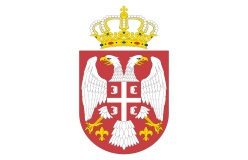 РЕПУБЛИКА СРБИЈАМИНИСТАРСТВО ОДБРАНЕСектор за материјалне ресурсеУправа за општу логистикуВОЈНА УСТАНОВА „TАРА“РЕПУБЛИКА СРБИЈАМИНИСТАРСТВО ОДБРАНЕСектор за материјалне ресурсеУправа за општу логистикуВОЈНА УСТАНОВА „TАРА“РЕПУБЛИКА СРБИЈАМИНИСТАРСТВО ОДБРАНЕСектор за материјалне ресурсеУправа за општу логистикуВОЈНА УСТАНОВА „TАРА“РЕПУБЛИКА СРБИЈАМИНИСТАРСТВО ОДБРАНЕСектор за материјалне ресурсеУправа за општу логистикуВОЈНА УСТАНОВА „TАРА“Број 1192-   10.11.2016. годинеБајина Башта, Калуђерске баре, ббБајина Башта, Калуђерске баре, ббКОНКУРСНА ДОКУМЕНТАЦИЈАНовембар 2016. године   ПоглављеНазив поглављаСтранаIОпшти подаци о јавној набавци4-5.IIПодаци о предмету јавне набавке5.IIIВрста, техничке карактеристике (спецификације), квалитет, количина и опис услуга, начин спровођења контроле и обезбеђења гаранције квалитета, рок извршења, место извршења, евентуалне додатне услуге и сл.6-11.IVУслови за учешће у поступку јавне набавке из чл. 75. и 76. ЗЈН и упутство како се доказује испуњеност тих услова12-15.VКритеријуми за доделу уговора16-17.VIОбрасци који чине саставни део понуде17-33.VIIМодел уговора34-40.VIIIУпутство понуђачима како да сачине понуду41-52.Период 2017Укупно (kWh)Виша тарифа(k(kWh)Wh)Нижа тарифа(     (kWh)kWh)12 (3+4)34Јануар178.780136,90041,880Фебруар147,600111,25036.350Март132,71099,26033,450Април146,120112,54033.580Мај157,870122,35035,520Јун140,750109,33031,420Јул157,450116,87040,580Август171,650122,42049,230Септембар144,420102,29042,130Октобар152,640108,09044,550Новембар120,07084,80035,270Децембар154,620113,50041,120УКУПНО1.804,6801.339,600465,080Период 2017Укупно (kWh)Виша тарифа(k(kWh)Wh)Нижа тарифа(     (kWh)kWh)12 (3+4)34Јануар61,52444,31017,214Фебруар23,78415.0068.778Март30,18019,86610.314Април69,98451,28818.696Мај80,13057,53422,596Јун57.78040.74617,034Јул56,65240,01416,638Август72,16251,93620,226Септембар58,77040.76418,006Октобар75,93054,16821,762Новембар27,17815.686             11,492Децембар65,24443,42221,822УКУПНО 790,138474,740204,578Период 2017Укупно (kWh)Виша тарифа(k(kWh)Wh)Нижа тарифа(     (kWh)kWh)12 (3+4)34Јануар000Фебруар000Март000Април000Мај500300200Јун500300200Јул4,0263,600426Август5.7905.250540Септембар31890228Октобар301118183Новембар247122125Децембар262128134УКУПНО11.9449.6081.836Период 2017Укупно (kWh)Виша тарифа(k(kWh)Wh)Нижа тарифа(     (kWh)kWh)12 (3+4)34Јануар000Фебруар000Март000Април000Мај000Јун000Јул000Август000Септембар000Октобар000Новембар000Децембар000УКУПНО00                          0Период 2017Једиствена тарифа (kWh)Јануар20Фебруар20Март15Април15Мај15Јун10Јул15Август10Септембар10Октобар20Новембар20Децембар20УКУПНО190Период 2017Једиствена тарифа (kWh)Јануар20Фебруар20Март10Април10Мај10Јун15Јул10Август10Септембар15Октобар20Новембар20Децембар20УКУПНО180Период 2017Једиствена тарифа (kWh)Јануар20Фебруар20Март15Април10Мај15Јун10Јул10Август10Септембар15Октобар20Новембар20Децембар20УКУПНО185Период 2017Укупно (kWh)Виша тарифа(k(kWh)Wh)Нижа тарифа(     (kWh)kWh)12 (3+4)34Јануар83,08464,68018,404Фебруар22,20015,1777,023Март67,60052,95514,645Април68,42654,07214,354Мај80,23462,94617,288Јун73,38858,02515,363Јул87,01967,96319,056Август86,16267,25918,903Септембар78,73861,51517,223Октобар84,35165,89618,455Новембар66,28850,60815,680Децембар90,84972,01518.834УКУПНО888,339693,111195,228Период 2017Укупно (kWh)Виша тарифа(k(kWh)Wh)Нижа тарифа(     (kWh)kWh)12 (3+4)34Јануар7,0504,5602,490Фебруар6.6004.3502.250Март6.9904,5302.460Април6.8104.3802.430Мај4,9203,2401,680Јун4,7103,1201,590Јул4,0502,6701,380Август3,4802,5501,230Септембар3,9302,6701,260Октобар5,5803,6601,920Новембар5,9703,9901,980Децембар5,6003,8601,740УКУПНО65.99043,58022,410Период 2017Укупно (kWh)Виша тарифа(k(kWh)Wh)Нижа тарифа(     (kWh)kWh)Јединствена тарифа (        (kWh)12 (3+4+5)345Јануар330,438250,45079,98860Фебруар200,184145,78354,40160Март237,480176,61160,86940Април291,340222,28069,06035Мај323,154246,07077,08440Јун276,628211,22165,40725Јул308,927231,11777,81035Август339,544249,41590,12930Септембар286,986208,13978,84740Октобар318,802231,93286,87060Новембар209,753150,20659,54760Децембар316,575232,92583,65060УКУПНО3.994,8112.556,149 883,662555Р.брОБАВЕЗНИ УСЛОВИНАЧИН ДОКАЗИВАЊА1.Да је регистрован код надлежног органа, односно уписан у одговарајући регистар (чл. 75. ст. 1. тач. 1) Закона);ИЗЈАВА (Образац 5. у поглављу VI ове конкурсне документације), којом понуђач под пуном материјалном и кривичном одговорношћу потврђује да испуњава услове за учешће у поступку јавне набавке из чл. 75. ст. 1. тач. 1) до 4) и став 2. ЗЈН, дефинисане овом конкурсном документацијом2.Да он и његов законски заступник није осуђиван за неко од кривичних дела као члан организоване криминалне групе, да није осуђиван за кривична дела против привреде, кривична дела против животне средине, кривично дело примања или давања мита, кривично дело преваре (чл. 75. ст. 1. тач. 2) Закона);ИЗЈАВА (Образац 5. у поглављу VI ове конкурсне документације), којом понуђач под пуном материјалном и кривичном одговорношћу потврђује да испуњава услове за учешће у поступку јавне набавке из чл. 75. ст. 1. тач. 1) до 4) и став 2. ЗЈН, дефинисане овом конкурсном документацијом3.Да је измирио доспеле порезе, доприносе и друге јавне дажбине у складу са прописима Републике Србије или стране државе када има седиште на њеној територији (чл. 75. ст. 1. тач. 4) Закона);ИЗЈАВА (Образац 5. у поглављу VI ове конкурсне документације), којом понуђач под пуном материјалном и кривичном одговорношћу потврђује да испуњава услове за учешће у поступку јавне набавке из чл. 75. ст. 1. тач. 1) до 4) и став 2. ЗЈН, дефинисане овом конкурсном документацијом4.Да је поштовао обавезе које произлазе из важећих прописа о заштити на раду, запошљавању и условима рада, заштити животне средине, као и да нема забрану обављања делатности која је на снази у време подношења понуде (чл. 75. ст. 2. Закона).ИЗЈАВА (Образац 5. у поглављу VI ове конкурсне документације), којом понуђач под пуном материјалном и кривичном одговорношћу потврђује да испуњава услове за учешће у поступку јавне набавке из чл. 75. ст. 1. тач. 1) до 4) и став 2. ЗЈН, дефинисане овом конкурсном документацијом5.Да има важећу дозволу надлежног органа за обављање делатности која је предмет јавне набавке.) (чл. 75. ст. 1.тач.5. Закона).Лиценцу за снабдевање електричном енергијом, коју је издала Агенција за енергетику или адекватан документ предвиђен прописима државе у којој страни понуђач има седиште.Р.брДОДАТНИ УСЛОВИНАЧИН ДОКАЗИВАЊА1.ПОСЛОВНИ КАПАЦИТЕТДа располаже неопходним пословним капацитетом, односно да је као активан учесник на тржишту електричне енергије, у било ком периоду из претходне три године до дана објављивања позива за подношење понуда на Порталу јавних набавки, Управе за јавне набавке, обавио минимално једну трансакцију електричне енергије са другим учесником на тржишту.Доказ: потврда Оператора преносног система да је понуђач активан учесник на тржишту електричне енергије, односно да је у било ком периоду у претходне три године до дана објављивања позива за подношење понуда на Порталу јавних набавки Управе за јавне набавке, обавио минимално једну трансакцију електричне енергије са другим учесником на тржишту (Образац 11)2.КАДРОВСКИ КАПАЦИТЕТДа понуђач има у сталном радном односу запослено минимум 10 (десет) електро инжењера.      ИЗЈАВА (Образац 12. у поглављу VI ове конкурсне документације), којом понуђач под пуном материјалном и кривичном одговорношћу потврђује да испуњава тражени услов.Назив понуђача:Адреса понуђача:Матични број понуђача:Порески идентификациони број понуђача (ПИБ):Име особе за контакт:Електронска адреса понуђача (e-mail):Телефон:Телефакс:Број рачуна понуђача и назив банке:Лице овлашћено за потписивање уговораУписан у регистар понуђача  (заокружити)ДА                            НАА) САМОСТАЛНО Б) СА ПОДИЗВОЂАЧЕМВ) КАО ЗАЈЕДНИЧКУ ПОНУДУ1)Назив подизвођача:Адреса:Матични број:Порески идентификациони број:Име особе за контакт:Проценат укупне вредности набавке који ће извршити подизвођач:Део предмета набавке који ће извршити подизвођач:2)Назив подизвођача:Адреса:Матични број:Порески идентификациони број:Име особе за контакт:Проценат укупне вредности набавке који ће извршити подизвођач:Део предмета набавке који ће извршити подизвођач:Уписан у регистар понуђача  (заокружити)ДА                            НА1)Назив учесника у заједничкој понуди:Адреса:Матични број:Порески идентификациони број:Име особе за контакт:2)Назив учесника у заједничкој понуди:Адреса:Матични број:Порески идентификациони број:Име особе за контакт:3)Назив учесника у заједничкој понуди:Адреса:Матични број:Порески идентификациони број:Име особе за контакт:Уписан у регистар понуђача  (заокружити)ДА                            НАОпис предмета јавне набавке:Потпуно снабдевање електричном енергијомРок и начин плаћања:У року од 8 (осам) дана од дана службеног пријема исправног рачуна, уплатом на рачун понуђача на основу рачуна за испоручену електричну енергијуРок важења понуде:не може бити краћи од 60   (шездесет) дана ____(____________) дана од дана јавног отварања понудaПериод испоруке:период од 12 месеци, почев од 01.01.2017. до 31.12.2017.год.Предмет набавкеЈединицамереУкупна количинаЈединична цена без ПДВ-а по kWh/(дин.) 1234Активна енергија-нижа тарифа kWh883,662Активна енергија-виша тарифаkWh2.556,149 Јединствена тарифаkWh555,00Укупна процењена количина kWhУкупна процењена количина kWh Јединична цена без ПДВ-а  по kWh/(дин.)Јединичнацена са ПДВ-ом по kWh/(дин.)Укупна цена без ПДВ-а по kWh/((дин.)Укупна цена са ПДВ-oм по kWh/((дин.)123456Активна енергијанижа тарифа 883,662Активна енергијавиша тарифа2.556,149Јединствена тарифа555,00                                                                                  Укупно:                                                                                  Укупно:                                                                                  Укупно:                                                                                  Укупно:Датум:М.П.Потпис понуђачаВРСТА ТРОШКАИЗНОС ТРОШКА У РСДУКУПАН ИЗНОС ТРОШКОВА ПРИПРЕМАЊА ПОНУДЕДатум:                 М.П.Потпис понуђачаДатум:М.П.Потпис понуђачаНазив оператора преносног системаСедиштеУлица и бројТелефонКонтакт особа